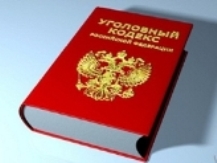 П А М Я Т К АОБ УГОЛОВНОЙ ОТВЕТСТВЕННОСТИ ЗА СОВЕРШЕНИЕ ПРЕСТУПЛЕНИЙ 
С ИСПОЛЬЗОВАНИЕМ СЛУЖЕБНОГО ПОЛОЖЕНИЯСовершение преступления с использованием доверия, оказанного виновному в силу его служебного положения, признается обстоятельством, отягчающим наказание (статья 63 Уголовного кодекса Российской Федерации. Злоупотребление служебным положением является составной частью понятия коррупция и относится к коррупционным правонарушениям.Должностное лицо – лицо, постоянно, временно или по специальному полномочию осуществляющее функции представителя власти либо выполняющее организационно-распорядительные, административно-хозяйственные функции в государственных органах.Государственные гражданские служащие, не относящиеся к числу должностных лиц, несут уголовную ответственность за преступления против государственной власти и интересов государственной службы в случаях, специально предусмотренных соответствующими статьями Уголовного кодекса Российской Федерации (далее также – УК РФ).Злоупотребление должностными полномочиями – использование должностным лицом своих служебных полномочий вопреки интересам службы, если это деяние совершено из корыстной или иной личной заинтересованности и повлекло существенное нарушение прав и законных интересов граждан или организаций либо охраняемых законом интересов общества или государства (статья 285 УК РФ).Использование должностным лицом своих служебных полномочий вопреки интересам службы – совершение таких деяний, которые хотя и были непосредственно связаны с осуществлением должностным лицом своих прав и обязанностей, однако не вызывались служебной необходимостью и объективно противоречили как общим задачам и требованиям, предъявляемым к государственному аппарату, так и тем целям и задачам, для достижения которых должностное лицо было наделено соответствующими должностными полномочиями, в частности, как злоупотребление должностными полномочиями квалифицируются действия должностного лица, которое из корыстной или иной личной заинтересованности совершает входящие в круг его должностных полномочий действия при отсутствии обязательных условий или оснований для их совершения.Как использование должностным лицом своих служебных полномочий вопреки интересам службы следует рассматривать протекционизм, под которым понимается незаконное оказание содействия в трудоустройстве, продвижении по службе, поощрении подчиненного, а также иное покровительство по службе, совершенное из корыстной или иной личной заинтересованности.Корыстная заинтересованность – стремление должностного лица путем совершения неправомерных действий получить для себя или других лиц выгоду имущественного характера, не связанную с незаконным безвозмездным обращением имущества в свою пользу или пользу других лиц (например, незаконное получение льгот, освобождение от каких-либо имущественных затрат, погашения долга, оплаты услуг и т.п.);Иная личная заинтересованность – стремление должностного лица извлечь выгоду неимущественного характера, обусловленное такими побуждениями, как карьеризм, семейственность, желание приукрасить действительное положение, получить взаимную услугу, заручиться поддержкой в решении какого-либо вопроса, скрыть свою некомпетентность и т.п.Лица, злоупотребляющие должностными полномочиями либо превышающие свои должностные полномочия, посягают на регламентированную нормативными правовыми актами деятельность государственных органов, в результате чего существенно нарушаются права и законные интересы граждан или организаций либо охраняемые законом интересы общества и государства.Нарушение законных интересов граждан или организаций в результате злоупотребления должностными полномочиями или превышения должностных полномочий – создание препятствий в удовлетворении гражданами или организациями своих потребностей, не противоречащих нормам права и общественной нравственности (например, создание должностным лицом препятствий, ограничивающих возможность выбора в предусмотренных законом случаях по своему усмотрению).Существенное нарушение прав граждан или организаций в результате злоупотребления должностными полномочиями или превышения должностных полномочий – нарушение прав и свобод физических и юридических лиц, гарантированных общепризнанными принципами и нормами международного права, Конституцией Российской Федерации (например, права на уважение чести и достоинства личности, личной и семейной жизни граждан, права на неприкосновенность жилища и тайну переписки, телефонных переговоров, права на судебную защиту и доступ к правосудию, в том числе права на эффективное средство правовой защиты в государственном органе и др.). При оценке существенности вреда учитывается степень отрицательного влияния противоправного деяния на нормальную работу государственного органа, характер и размер понесенного им материального ущерба, число потерпевших граждан, тяжесть причиненного им физического, морального или имущественного вреда и т.п.Уголовный кодекс Российской Федерации предусматривает несколько видов преступлений, связанных со злоупотреблением должностными полномочиями, в том числе:Мошенничество при получении выплат с использованием своего служебного положения – хищение денежных средств или иного имущества при получении пособий, компенсаций, субсидий и иных социальных выплат, установленных законами и иными нормативными правовыми актами, путем представления заведомо ложных и (или) недостоверных сведений, а равно путем умолчания о фактах, влекущих прекращение указанных выплат, совершенные лицом с использованием своего служебного положения (часть третья статьи 159.2 УК РФ).Превышение должностных полномочий – Совершение должностным лицом действий, явно выходящих за пределы его полномочий и повлекших существенное нарушение прав и законных интересов граждан или организаций либо охраняемых законом интересов общества или государства 
(статья 286 УК РФ).Превышение должностных полномочий может выражаться, например, в совершении должностным лицом при исполнении служебных обязанностей действий, которые:относятся к полномочиям другого должностного лица (вышестоящего или равного по статусу);могут быть совершены только при наличии особых обстоятельств, указанных в законе или подзаконном акте;совершаются должностным лицом единолично, однако могут быть произведены только коллегиально либо в соответствии с порядком, установленным законом, по согласованию с другим должностным лицом или органом;никто и ни при каких обстоятельствах не вправе совершать.Присвоение полномочий должностного лица – присвоение государственным гражданским служащим, не являющимся должностным лицом, полномочий должностного лица и совершение им в связи с этим действий, которые повлекли существенное нарушение прав и законных интересов граждан или организаций (статья 288 УК РФ).Халатность – неисполнение или ненадлежащее исполнение должностным лицом своих обязанностей вследствие недобросовестного или небрежного отношения к службе либо обязанностей по должности, если это повлекло причинение крупного ущерба или существенное нарушение прав и законных интересов граждан или организаций либо охраняемых законом интересов общества или государства (статья 293 УК РФ).Самоуправство – самовольное, вопреки установленному законом или иным нормативным правовым актом порядку совершение каких-либо действий, правомерность которых оспаривается организацией или гражданином, если такими действиями причинен существенный вред (статья 330 УК РФ)Мошенничество с использованием своего служебного положения –хищение чужого имущества или приобретение права на чужое имущество путем обмана или злоупотребления доверием, совершенное лицом с использованием своего служебного положения (часть третья статьи 159 УК РФ).Злоупотребление доверием при мошенничестве – использование с корыстной целью доверительных отношений с владельцем имущества или иным лицом, уполномоченным принимать решения о передаче этого имущества третьим лицам. Доверие может быть обусловлено различными обстоятельствами, например, служебным положением лица либо его личными отношениями с потерпевшим.Мошенничество с использованием электронных средств платежа с использованием своего служебного положения – хищение чужого имущества или приобретение права на чужое имущество путем обмана или злоупотребления доверием с использованием электронных средств платежа, совершенное лицом с использованием своего служебного положения (часть третья статьи 159.3 УК РФ).Электронное средство платежа – средства и (или) способы, позволяющие клиенту оператора по переводу денежных средств составлять, удостоверять и передавать распоряжения в целях осуществления перевода денежных средств в рамках применяемых форм безналичных расчетов с использованием информационно-коммуникационных технологий, электронных носителей информации, в том числе платежных карт, а также иных технических устройств). Мошенничество в сфере компьютерной информации*с использованием своего служебного положения – хищение чужого имущества или приобретение права на чужое имущество путем ввода, удаления, блокирования, модификации компьютерной информации либо иного вмешательства в функционирование средств хранения, обработки или передачи компьютерной информации или информационно-телекоммуникационных сетей, совершенное лицом с использованием своего служебного положения (часть третья статьи 159.6 УК РФ).Вмешательство в функционирование средств хранения, обработки или передачи компьютерной информации или информационно-телекоммуникационных сетей – целенаправленное воздействие программных и (или) программно-аппаратных средств на серверы, средства вычислительной техники (компьютеры), в том числе переносные (портативные) – ноутбуки, планшетные компьютеры, смартфоны, снабженные соответствующим программным обеспечением, или на информационно-телекоммуникационные сети, которое нарушает установленный процесс обработки, хранения, передачи компьютерной информации, что позволяет виновному или иному лицу незаконно завладеть чужим имуществом или приобрести право на него.Присвоение или растрата с использованием своего служебного положения – хищение чужого имущества, вверенного виновному (присвоение или растрата являются самостоятельными формами хищения, объединенными особым отношением виновных к похищаемому имуществу, которое им вверено; под «вверенным» понимается имущество, в отношении которого виновное лицо в силу должностных обязанностей или специального поручения государственной организации осуществляет определенные полномочия по распоряжению, управлению, хранению и т.д.; присвоение состоит в безвозмездном, совершенном с корыстной целью, противоправном обращении лицом вверенного ему имущества в свою пользу против воли собственника), совершенные лицом с использованием своего служебного положения (часть третья статьи 160 УК РФ).Нарушение равенства прав и свобод человека и гражданина – дискриминация, то есть нарушение прав, свобод и законных интересов человека и гражданина в зависимости от его пола, расы, национальности, языка, происхождения, имущественного и должностного положения, места жительства, отношения к религии, убеждений, принадлежности к общественным объединениям или каким-либо социальным группам, совершенное лицом с использованием своего служебного положения (статья 136 УК РФ).Нарушение неприкосновенности частной жизни – незаконное собирание или распространение сведений о частной жизни лица, составляющих его личную или семейную тайну, без его согласия либо распространение этих сведений в публичном выступлении, публично демонстрирующемся произведении или средствах массовой информации, совершенные лицом с использованием своего служебного положения (часть вторая статьи 137 УК РФ).Собирание сведений о частной жизни лица – умышленные действия, состоящие в получении этих сведений любым способом, например, путем личного наблюдения, прослушивания, опроса других лиц, в том числе с фиксированием информации аудио-, видео-, фотосредствами, копирования документированных сведений, а также путем похищения или иного их приобретения.Распространение сведений о частной жизни лица – сообщение (разглашение) их одному или нескольким лицам в устной, письменной или иной форме и любым способом (в частности, путем передачи материалов или размещения информации с использованием информационно-телекоммуникационных сетей, в том числе сети «Интернет»).Воспрепятствование осуществлению избирательных прав или работе избирательных комиссий – воспрепятствование свободному осуществлению гражданином своих избирательных прав или права на участие в референдуме, общероссийском голосовании, нарушение тайны голосования, а также воспрепятствование работе избирательных комиссий, комиссий референдума либо деятельности члена избирательной комиссии, комиссии референдума, связанной с исполнением им своих обязанностей, совершенные лицом с использованием своего служебного положения (часть вторая статьи 141 УК РФ).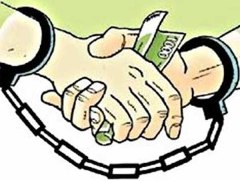 ОТВЕТСТВЕННОСТЬ 
ЗА МОШЕННИЧЕСТВО ПРИ ПОЛУЧЕНИИ ВЫПЛАТ(статья 159.2 Уголовного кодекса Российской Федерации)ВНИМАНИЕОТВЕТСТВЕННОСТЬ ЗА ЗЛОУПОТРЕБЛЕНИЕ 
ДОЛЖНОСТНЫМИ ПОЛНОМОЧИЯМИ(статья 285 Уголовного кодекса Российской Федерации)ОТВЕТСТВЕННОСТЬ ЗА ПРЕВЫШЕНИЕ 
ДОЛЖНОСТНЫХ ПОЛНОМОЧИЙ(статья 286 Уголовного кодекса Российской Федерации)ОТВЕТСТВЕННОСТЬ ЗА ПРИСВОЕНИЕ ПОЛНОМОЧИЙ ДОЛЖНОСТНОГО ЛИЦА (статья 288 Уголовного кодекса Российской Федерации)ОТВЕТСТВЕННОСТЬ ЗА ХАЛАТНОСТЬ (статья 293 Уголовного кодекса Российской Федерации)ОТВЕТСТВЕННОСТЬ ЗА НАРУШЕНИЕ РАВЕНСТВА ПРАВ И СВОБОД ЧЕЛОВЕКА И ГРАЖДАНИНА(статья 136 Уголовного кодекса Российской Федерации)ОТВЕТСТВЕННОСТЬ ЗА НАРУШЕНИЕ 
НЕПРИКОСНОВЕННОСТИ ЧАСТНОЙ ЖИЗНИ (статья 137 Уголовного кодекса Российской Федерации)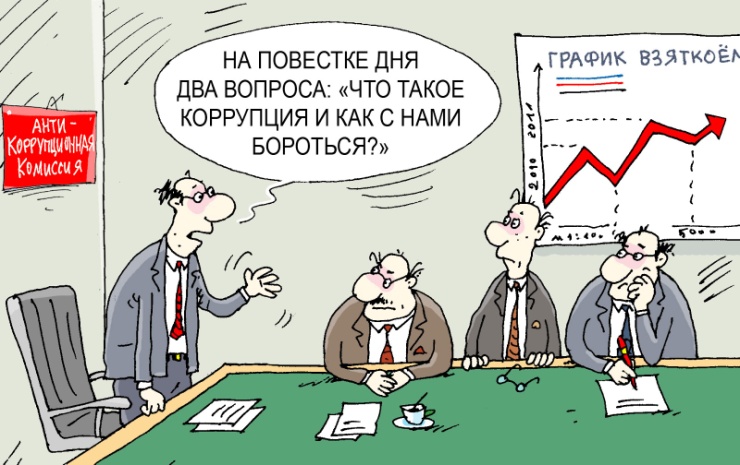 КОРРУПЦИЯ – злоупотребление служебным положением, дача взятки, получение взятки, злоупотребление полномочиями, коммерческий подкуп либо иное незаконное использование физическим лицом своего должностного положения вопреки законным интересам общества и государства в целях получения выгоды в виде денег, ценностей, иного имущества или услуг имущественного характера, иных имущественных прав для себя или для третьих лиц либо незаконное предоставление такой выгоды указанному лицу другими физическими лицами, а также совершение перечисленных деяний от имени или в интересах юридического лица (ст.1 Федерального закона от 25.12.2008 № 273-ФЗ «О противодействии коррупции»).мошенничество при получении выплат;злоупотребление служебным положением;превышение должностных полномочий;халатность;самоуправство;мошенничество с использованием служебного положения;и другие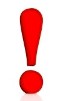 К лицам, использующим свое служебное положение при совершении мошенничества при получении выплат(часть 3 статьи 159.2 УК РФ) относятся:должностные лица (постоянно, временно или по специальному полномочию осуществляющие функции представителя власти либо выполняющее организационно-распорядительные, административно-хозяйственные функции в государственных органах), государственные служащие, не являющиеся должностными лицамиПРЕСТУПЛЕНИЕНАКАЗАНИЕхищение денежных средств или иного имущества при получении пособий, компенсаций, субсидий и иных социальных выплат, установленных законами и иными нормативными правовыми актами, путем представления заведомо ложных и (или) недостоверных сведений, а равно путем умолчания о фактах, влекущих прекращение указанных выплатштраф в размере до ста двадцати тысяч рублей или в размере заработной платы или иного дохода осужденного за период до одного годалибообязательные работы на срок до трехсот шестидесяти часовлибоисправительные работы на срок до одного годалибоограничение свободы на срок до двух летлибопринудительные работы на срок до двух летлибоарест на срок до четырех месяцевхищение, совершенное группой лиц по предварительному сговору, денежных средств или иного имущества при получении пособий, компенсаций, субсидий и иных социальных выплат, установленных законами и иными нормативными правовыми актами, путем представления заведомо ложных и (или) недостоверных сведений, а равно путем умолчания о фактах, влекущих прекращение указанных выплатштраф в размере до трехсот тысяч рублей или в размере заработной платы или иного дохода осужденного за период до двух лет, либообязательные работы на срок до четырехсот восьмидесяти часов, либоисправительные работы на срок до двух лет, либопринудительные работы на срок до пяти лет с ограничением свободы на срок до одного года или без такового, либолишение свободы на срок до четырех лет с ограничением свободы на срок до одного года или без таковогохищение, совершенное лицом с использованием своего служебного положения, а равно в крупном размере (свыше двухсот пятидесяти тысяч рублей), денежных средств или иного имущества при получении пособий, компенсаций, субсидий и иных социальных выплат, установленных законами и иными нормативными правовыми актами, путем представления заведомо ложных и (или) недостоверных сведений, а равно путем умолчания о фактах, влекущих прекращение указанных выплатштраф в размере от ста тысяч до пятисот тысяч рублей или в размере заработной платы или иного дохода осужденного за период от одного года до трех лет, либопринудительные работы на срок до пяти лет с ограничением свободы на срок до двух лет или без такового, либолишение свободы на срок до шести лет со штрафом в размере до восьмидесяти тысяч рублей или в размере заработной платы или иного дохода осужденного за период до шести месяцев либо без такового и с ограничением свободы на срок до полутора лет либо без таковогохищение, совершенное организованной группой либо в особо крупном размере (свыше одного миллиона рублей) денежных средств или иного имущества при получении пособий, компенсаций, субсидий и иных социальных выплат, установленных законами и иными нормативными правовыми актами, путем представления заведомо ложных и (или) недостоверных сведений, а равно путем умолчания о фактах, влекущих прекращение указанных выплатлишение свободы на срок до десяти лет со штрафом в размере до одного миллиона рублей или в размере заработной платы или иного дохода осужденного за период до трех лет либо без такового и с ограничением свободы на срок до двух лет либо без таковогоПРЕСТУПЛЕНИЕНАКАЗАНИЕИспользование должностным лицом своих служебных полномочий вопреки интересам службы, если это деяние совершено из корыстной или иной личной заинтересованности и повлекло существенное нарушение прав и законных интересов граждан или организаций либо охраняемых законом интересов общества или государстваштраф в размере до восьмидесяти тысяч рублей или в размере заработной платы или иного дохода осужденного за период до шести месяцев, либолишение права занимать определенные должности или заниматься определенной деятельностью на срок до пяти лет, либопринудительные работы на срок до четырех лет, либоарест на срок от четырех до шести месяцев, либолишение свободы на срок до четырех лет.Использование должностным лицом своих служебных полномочий вопреки интересам службы, если это деяние совершено из корыстной или иной личной заинтересованности и повлекло существенное нарушение прав и законных интересов граждан или организаций либо охраняемых законом интересов общества или государства, повлекшее тяжкие последствиялишение свободы на срок до десяти лет с лишением права занимать определенные должности или заниматься определенной деятельностью на срок до трех летПРЕСТУПЛЕНИЕНАКАЗАНИЕСовершение должностным лицом действий, явно выходящих за пределы его полномочий и повлекших существенное нарушение прав и законных интересов граждан или организаций либо охраняемых законом интересов общества или государстваштраф в размере до восьмидесяти тысяч рублей или в размере заработной платы или иного дохода осужденного за период до шести месяцев, либолишение права занимать определенные должности или заниматься определенной деятельностью на срок до пяти лет, либопринудительные работы на срок до четырех лет, либоарест на срок от четырех до шести месяцев, либолишение свободы на срок до четырех летСовершение должностным лицом действий, явно выходящих за пределы его полномочий и повлекших существенное нарушение прав и законных интересов граждан или организаций либо охраняемых законом интересов общества или государства, совершенное с применением насилия или с угрозой его применения, группой лиц, группой лиц по предварительному сговору или организованной группой, из корыстной или иной личной заинтересованностилишение свободы на срок от трех до десяти лет с лишением права занимать определенные должности или заниматься определенной деятельностью на срок до трех летПРЕСТУПЛЕНИЕНАКАЗАНИЕПрисвоение государственным служащим или муниципальным служащим, не являющимся должностным лицом, полномочий должностного лица и совершение им в связи с этим действий, которые повлекли существенное нарушение прав и законных интересов граждан или организацийштраф в размере до сорока тысяч рублей или в размере заработной платы или иного дохода осужденного за период до трех месяцев, либообязательные работы на срок до трехсот шестидесяти часов, либоисправительные работы на срок до двух лет, либоарест на срок до трех месяцевПРЕСТУПЛЕНИЕНАКАЗАНИЕНАКАЗАНИЕхалатность, то есть неисполнение или ненадлежащее исполнение должностным лицом своих обязанностей вследствие недобросовестного или небрежного отношения к службе либо обязанностей по должности, если это повлекло причинение крупного ущерба (свыше одного миллиона рублей) или существенное нарушение прав и законных интересов граждан или организаций либо охраняемых законом интересов общества или государстваштраф в размере до ста двадцати тысяч рублей или в размере заработной платы или иного дохода осужденного за период до одного года, либообязательные работы на срок до трехсот шестидесяти часов, либоисправительные работы на срок до одного года, либоарест на срок до трех месяцевштраф в размере до ста двадцати тысяч рублей или в размере заработной платы или иного дохода осужденного за период до одного года, либообязательные работы на срок до трехсот шестидесяти часов, либоисправительные работы на срок до одного года, либоарест на срок до трех месяцевхалатность, повлекшая причинение особо крупного ущерба (свыше семи миллионов рублей)штраф в размере от двухсот тысяч до пятисот тысяч рублей или в размере заработной платы или иного дохода осужденного за период от одного года до трех лет с лишением права занимать определенные должности или заниматься определенной деятельностью на срок до трех лет или без такового, либообязательные работы на срок до четырехсот восьмидесяти часов, либоисправительные работы на срок до двух лет, либоарест на срок до шести месяцевштраф в размере от двухсот тысяч до пятисот тысяч рублей или в размере заработной платы или иного дохода осужденного за период от одного года до трех лет с лишением права занимать определенные должности или заниматься определенной деятельностью на срок до трех лет или без такового, либообязательные работы на срок до четырехсот восьмидесяти часов, либоисправительные работы на срок до двух лет, либоарест на срок до шести месяцевхалатность, повлекшая по неосторожности причинение тяжкого вреда здоровью или смерть человекапринудительные работы на срок до пяти лет с лишением права занимать определенные должности или заниматься определенной деятельностью на срок до трех лет или без такового либолишение свободы на срок до пяти лет с лишением права занимать определенные должности или заниматься определенной деятельностью на срок до трех лет или без таковогопринудительные работы на срок до пяти лет с лишением права занимать определенные должности или заниматься определенной деятельностью на срок до трех лет или без такового либолишение свободы на срок до пяти лет с лишением права занимать определенные должности или заниматься определенной деятельностью на срок до трех лет или без таковогохалатность, повлекшая по неосторожности смерть двух или более лиц принудительные работы на срок до пяти лет с лишением права занимать определенные должности или заниматься определенной деятельностью на срок до трех лет или без такового либолишение свободы на срок до семи лет с лишением права занимать определенные должности или заниматься определенной деятельностью на срок до трех лет или без таковогопринудительные работы на срок до пяти лет с лишением права занимать определенные должности или заниматься определенной деятельностью на срок до трех лет или без такового либолишение свободы на срок до семи лет с лишением права занимать определенные должности или заниматься определенной деятельностью на срок до трех лет или без таковогоОТВЕТСТВЕННОСТЬ ЗА САМОУПРАВСТВО(статья 330 Уголовного кодекса Российской Федерации)ОТВЕТСТВЕННОСТЬ ЗА САМОУПРАВСТВО(статья 330 Уголовного кодекса Российской Федерации)ОТВЕТСТВЕННОСТЬ ЗА САМОУПРАВСТВО(статья 330 Уголовного кодекса Российской Федерации)ПРЕСТУПЛЕНИЕПРЕСТУПЛЕНИЕНАКАЗАНИЕсамоуправство, то есть самовольное, вопреки установленному законом или иным нормативным правовым актом порядку совершение каких-либо действий, правомерность которых оспаривается организацией или гражданином, если такими действиями причинен существенный вредсамоуправство, то есть самовольное, вопреки установленному законом или иным нормативным правовым актом порядку совершение каких-либо действий, правомерность которых оспаривается организацией или гражданином, если такими действиями причинен существенный вредштраф в размере до восьмидесяти тысяч рублей или в размере заработной платы или иного дохода осужденного за период до шести месяцев, либообязательные работы на срок до четырехсот восьмидесяти часов, либоисправительные работы на срок до двух лет, либоарест на срок до шести месяцесамоуправство, совершенное с применением насилия или с угрозой его применениясамоуправство, совершенное с применением насилия или с угрозой его применениянаказывается принудительными работами на срок до пяти лет, либо арестом на срок до шести месяцев, либо лишением свободы на срок до пяти летОТВЕТСТВЕННОСТЬ ЗА МОШЕННИЧЕСТВО(статья 159 Уголовного кодекса Российской Федерации)ВНИМАНИЕПРЕСТУПЛЕНИЕНАКАЗАНИЕМошенничество, то есть хищение чужого имущества или приобретение права на чужое имущество путем обмана или злоупотребления довериемштраф в размере до ста двадцати тысяч рублей или в размере заработной платы или иного дохода осужденного за период до одного года, либообязательные работы на срок до трехсот шестидесяти часов, либоисправительные работы на срок до одного года, либоограничение свободы на срок до двух лет, либопринудительные работы на срок до двух лет, либоарест на срок до четырех месяцев, либолишение свободы на срок до двух летМошенничество, совершенное группой лиц по предварительному сговору, а равно с причинением значительного ущерба гражданинуштраф в размере до трехсот тысяч рублей или в размере заработной платы или иного дохода осужденного за период до двух лет, либообязательные работы на срок до четырехсот восьмидесяти часов, либоисправительные работы на срок до двух лет, либопринудительные работы на срок до пяти лет с ограничением свободы на срок до одного года или без такового, либолишение свободы на срок до пяти лет с ограничением свободы на срок до одного года или без таковогоМошенничество, совершенное лицом с использованием своего служебного положения, а равно в крупном размере (свыше двухсот пятидесяти рублей)штраф в размере от ста тысяч до пятисот тысяч рублей или в размере заработной платы или иного дохода осужденного за период от одного года до трех лет, либопринудительные работы на срок до пяти лет с ограничением свободы на срок до двух лет или без такового, либолишение свободы на срок до шести лет со штрафом в размере до восьмидесяти тысяч рублей или в размере заработной платы или иного дохода осужденного за период до шести месяцев либо без такового и с ограничением свободы на срок до полутора лет либо без таковогомошенничество, совершенное организованной группой либо в особо крупном размере (свыше одного миллиона рублей) или повлекшее лишение права гражданина на жилое помещениелишение свободы на срок до десяти лет со штрафом в размере до одного миллиона рублей или в размере заработной платы или иного дохода осужденного за период до трех лет либо без такового и с ограничением свободы на срок до двух лет либо без таковогоОТВЕТСТВЕННОСТЬ ЗА МОШЕННИЧЕСТВО С ИСПОЛЬЗОВАНИЕМ ЭЛЕКТРОННЫХ СРЕДСТВ ПЛАТЕЖА(статья 159.3 Уголовного кодекса Российской Федерации)ВНИМАНИЕПРЕСТУПЛЕНИЕНАКАЗАНИЕмошенничество с использованием электронных средств платежа, совершенное лицом с использованием своего служебного положения, а равно в крупном размере (свыше двухсот пятидесяти рублей)штраф в размере от ста тысяч до пятисот тысяч рублей или в размере заработной платы или иного дохода осужденного за период от одного года до трех лет, либопринудительные работы на срок до пяти лет с ограничением свободы на срок до двух лет или без такового, либолишение свободы на срок до шести лет со штрафом в размере до восьмидесяти тысяч рублей или в размере заработной платы или иного дохода осужденного за период до шести месяцев либо без такового и с ограничением свободы на срок до полутора лет либо без таковогоОТВЕТСТВЕННОСТЬ ЗА МОШЕННИЧЕСТВО 
В СФЕРЕ КОМПЬЮТЕРНОЙ ИНФОРМАЦИИ(статья 159.6 Уголовного кодекса Российской Федерации)ВНИМАНИЕОТВЕТСТВЕННОСТЬ ЗА МОШЕННИЧЕСТВО 
В СФЕРЕ КОМПЬЮТЕРНОЙ ИНФОРМАЦИИ(статья 159.6 Уголовного кодекса Российской Федерации)ВНИМАНИЕПРЕСТУПЛЕНИЕНАКАЗАНИЕмошенничество в сфере компьютерной информации, то есть хищение чужого имущества или приобретение права на чужое имущество путем ввода, удаления, блокирования, модификации компьютерной информации либо иного вмешательства в функционирование средств хранения, обработки или передачи компьютерной информации или информационно-телекоммуникационных сетей, совершенное с использованием своего служебного положенияштраф в размере от ста тысяч до пятисот тысяч рублей или в размере заработной платы или иного дохода осужденного за период от одного года до трех лет, либопринудительные работы на срок до пяти лет с ограничением свободы на срок до двух лет или без такового, либолишение свободы на срок до шести лет со штрафом в размере до восьмидесяти тысяч рублей или в размере заработной платы или иного дохода осужденного за период до шести месяцев либо без такового и с ограничением свободы на срок до полутора лет либо без таковогоОТВЕТСТВЕННОСТЬ ЗА ПРИСВОЕНИЕ ИЛИ РАСТРАТУ(статья 160 Уголовного кодекса Российской Федерации)ВНИМАНИЕприсвоение или растрата, то есть хищение чужого имущества, вверенного виновному, совершенные лицом с использованием своего служебного положенияштраф в размере от ста тысяч до пятисот тысяч рублей или в размере заработной платы или иного дохода осужденного за период от одного года до трех лет, либолишение права занимать определенные должности или заниматься определенной деятельностью на срок до пяти лет, либопринудительные работы на срок до пяти лет с ограничением свободы на срок до полутора лет или без такового, либолишение свободы на срок до шести лет со штрафом в размере до десяти тысяч рублей или в размере заработной платы или иного дохода осужденного за период до одного месяца либо без такового и с ограничением свободы на срок до полутора лет либо без таковогоПРЕСТУПЛЕНИЕНАКАЗАНИЕдискриминация, то есть нарушение прав, свобод и законных интересов человека и гражданина в зависимости от его пола, расы, национальности, языка, происхождения, имущественного и должностного положения, места жительства, отношения к религии, убеждений, принадлежности к общественным объединениям или каким-либо социальным группам, совершенное лицом с использованием своего служебного положенияштраф в размере от ста тысяч до трехсот тысяч рублей или в размере заработной платы или иного дохода осужденного за период от одного года до двух лет, либолишение права занимать определенные должности или заниматься определенной деятельностью на срок до пяти лет, либообязательные работы на срок до четырехсот восьмидесяти часов, либоисправительные работы на срок до двух лет, либопринудительные работы на срок до пяти лет, либолишение свободы на тот же срокПРЕСТУПЛЕНИЕНАКАЗАНИЕнезаконное собирание или распространение сведений о частной жизни лица, составляющих его личную или семейную тайну, без его согласия либо распространение этих сведений в публичном выступлении, публично демонстрирующемся произведении или средствах массовой информации, совершенные лицом с использованием своего служебного положенияштраф в размере от ста тысяч до трехсот тысяч рублей или в размере заработной платы или иного дохода осужденного за период от одного года до двух лет, либолишение права занимать определенные должности или заниматься определенной деятельностью на срок от двух до пяти лет, либопринудительные работы на срок до четырех лет с лишением права занимать определенные должности или заниматься определенной деятельностью на срок до пяти лет или без такового, либоарест на срок до шести месяцев, либолишение свободы на срок до четырех лет с лишением права занимать определенные должности или заниматься определенной деятельностью на срок до пяти лет